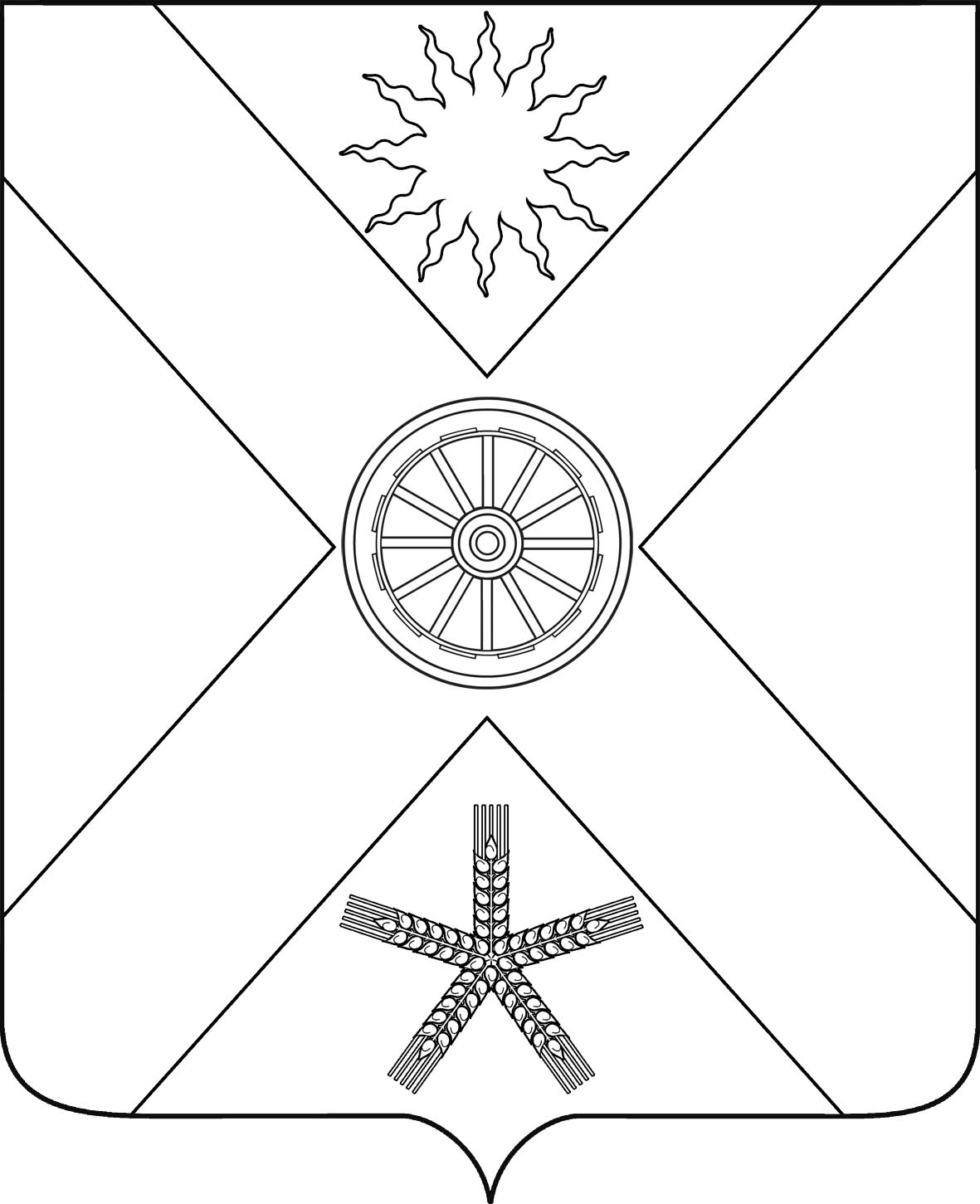 РОССИЙСКАЯ ФЕДЕРАЦИЯРОСТОВСКАЯ  ОБЛАСТЬ ПЕСЧАНОКОПСКИЙ РАЙОНМУНИЦИПАЛЬНОЕ ОБРАЗОВАНИЕ«ПЕСЧАНОКОПСКОЕ СЕЛЬСКОЕ ПОСЕЛЕНИЕ»АДМИНИСТРАЦИЯ ПЕСЧАНОКОПСКОГО СЕЛЬСКОГО ПОСЕЛЕНИЯПОСТАНОВЛЕНИЕ10.03.2017                                      № 38                             с. Песчанокопское«О мерах по уничтожению дикорастущей конопли на  территории Песчанокопскогосельского поселения»     В целях противодействия наркопреступности и организационного уничтожения очагов произростания дикорастущей конопли на территории Песчанокопского сельского поселения,                               П о с т а н о в л я ю:      1. Утвердить состав рабочей группы организации работ по борьбе                 с дикорастущей коноплей на 2017 год на территории Песчанокопского сельского поселения (приложение № 1).      2. Утвердить план  мероприятий по уничтожению дикорастущей конопли на территории муниципального образования Песчанокопского сельское поселение в 2017 году (приложение № 2).      3. Провести операцию «Конопля-2017» в период с 24 июня по 1 октября 2017 года.      4. Довести до сведения жителей Песчанокопского сельского поселения о том, что на территории Российской Федерации запрещается культивирование опиумного  мака,  конопли  в целях незаконного потребления или использования в незаконном обороте наркотических средств. Юридическим и физическим лицам, собственникам, владельцам, пользователям и арендаторам земельных  участков необходимо проводить систематическую борьбу с дикорастущим маком и коноплей в границах, закрепленных за ними участков на территории Песчанокопского сельского поселения в соответствии с действующим законодательством, и настоящими правилами.     5.Начальнику сектора муниципального хозяйства Администрации Песчанокопского сельского поселения осуществлять контроль за  подворьями граждан и территориями организаций, торговых точек с целью выявления сорных, наркосодержащих и  карантийных  растений и составления протоколов на привлечение к административной ответственности лиц, не выполняющих настоящее постановление.        6. Начальнику сектора земельных и имущественных отношений  не реже двух раз в месяц проводить обследования земельных участков по выявлению сорняков, карантинных и наркосодержащих растений, предупреждению владельцев земельных  участков к немедленному их уничтожению.     7.Считать утратившими силу постановление Главы Песчанокопского сельского поселения от  24.06.2016 № 263  ««О мерах по уничтожению дикорастущей конопли на  территории Песчанокопского сельского поселения».     7 Постановление вступает в силу с момента его подписания, но не ранее дня официального обнародования на официальном сайте Администрации Песчанокопского сельского поселения, в сети интернет.      8. Контроль за исполнением настоящего постановления оставляю за собой.Глава Песчанокопского сельского поселения                                                        Ю.Г.Алисов                          Постановление вносит:начальник сектора имущественных и земельных отношений                                                                           Приложение № 1                                                                                             к постановлению                                                                                       Главы Песчанокопского                                                                                            сельского поселенияот 10.03.2017  № 38СОСТАВ  рабочей группы по организации работы по борьбе с дикорастущей коноплей на территории Песчанокопского сельского поселенияАлисов Ю.Г.– Глава Песчанокопского сельского поселения                                              председатель рабочей группы. Нефедов С.А. –  начальник сектора земельных и имущественных отношений Администрации Песчанокопского    сельского  поселения                           заместитель председателя рабочей группы,                                          Члены рабочей группы:Нефедова Н.Н. - ведущий специалист по вопросам муниципального хозяйства                              Администрации Песчанокопского сельского поселения.Бронников Р.Л –  инспектор по ГО и ЧС Администрации Песчанокопского    сельского  поселения.Афанасьева Т.А. – ведущий специалист сектора по земельных и                          имущественных отношениям Администрации  Песчанокопского                             сельского поселения.Осипов З.Р. –УУП отдела МВД РФ по Песчанокопскому району (по согласованию).Глава Песчанокопскогосельского поселения                                                                          Ю.Г.Алисов                                                                          Приложение № 2                                                                                            к постановлению                                                                                      Главы Песчанокопского                                                                                            сельского поселения                                                                                            от 10.03.2017  № 38ПЛАНмероприятий по борьбе с дикорастущей коноплейна 2017 год на территории  Песчанокопского сельского поселенияНачальник сектора земельных и имущественных отношений                                                        С.А.Нефедов№Наименование мероприятияИсполнительСрок  проведения1Выявление новых мест произрастания дикорастущей коноплиАдминистрация Песчнокопского сельского поселенияв течение года2Проведение рейдов по выявлению и уничтожению конопли и сорной растительности, Администрация Песчанокопского сельского поселенияиюнь - август3Рекомендовать руководителям организаций находящихся на территории сельского поселения и жителей проводить работу по уничтожению конопли на своих территориях и прилегающих к ним участкахАдминистрация Песчанокопского сельского поселения,руководители  организаций всех форм собственности июнь-сентябрь4Проведение разъяснительной работы с жителями Песчанокопского сельского поселения по уничтожению дикорастущей конопли, с разъяснением  положений законов и других НПА о незаконном культивировании наркосодержащих растений и мер уголовной и административной ответственности за нарушение действующего  законодательстваАдминистрация Песчанокопского сельского поселенияиюнь-октябрь5Проведение бесед в школах, библиотеках, Домах культуры «Молодежь против наркотиков», «Вред от наркотиков» и др.Администрация Песчанокопского сельского поселения, руководители клубных, образовательных учреждений (по согласованию)июнь-сентябоь6Проведение инвентаризации земель, засоренных дикорастущей коноплей, а также выявление бесхозяйных и заброшенных  земельных участков для установления личности владельца или землепользованияАдминистрация Песчанокопского сельского поселенияиюль-август